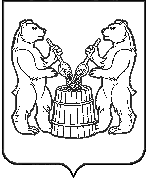 АДМИНИСТРАЦИЯ УСТЬЯНСКОГО МУНИЦИПАЛЬНОГО ОКРУГААРХАНГЕЛЬСКОЙ ОБЛАСТИПОСТАНОВЛЕНИЕот         декабря  2023 года  № рп. ОктябрьскийОб утверждении Программы профилактики рисков причинения вреда (ущерба) охраняемым законом ценностям на 2024 год в рамках осуществления муниципального жилищного контроля на территории  Устьянского муниципального округа Архангельской области Руководствуясь Постановлением Правительства РФ от 25 июня 2021 г. N 990 "Об утверждении Правил разработки и утверждения контрольными (надзорными) органами программы профилактики рисков причинения вреда (ущерба) охраняемым законом ценностям", администрация Устьянского муниципального округа Архангельской области ПОСТАНОВЛЯЕТ:1. Утвердить Программу профилактики рисков причинения вреда (ущерба) охраняемым законом ценностям на 2024 год в рамках осуществления муниципального жилищного контроля на территории Устьянского муниципального округа Архангельской области.          2. Настоящее постановление подлежит размещению на официальном сайте администрации Устьянского муниципального округа.           3. Контроль за исполнением настоящего постановления возложить на заместителя главы Устьянского муниципального округа по имуществу и инфраструктуре.Глава Устьянского муниципального округа                                    С.А.КотловУТВЕРЖДЕНАПостановлением администрации Устьянского муниципального округа от                2023 года №    Программа профилактики рисков причинения вреда (ущерба) охраняемым законом ценностям на 2024 год в рамках осуществления муниципального жилищного контроля на территории Устьянского муниципального округа Архангельской области1. Программа профилактики рисков причинения вреда (ущерба) охраняемым законом ценностям по муниципальному жилищному контролю на территории Устьянского муниципального округа Архангельской области на 2024 год (далее – Программа профилактики) разработана в соответствии с частью 2 статьи 44 Федерального закона от 31 июля 2020 № 248-ФЗ «О государственном контроле (надзоре) и муниципальном контроле в Российской Федерации», Постановлением Правительства РФ от 25 июня 2021 № 990 «Об утверждении Правил разработки и утверждения контрольными (надзорными) органами программы профилактики рисков причинения вреда (ущерба) охраняемым законом ценностям» в целях организации проведения администрацией Устьянского муниципального округа Архангельской области профилактики нарушений обязательных требований, установленных федеральными законами и принятыми в соответствии с ними иными нормативными правовыми актами Российской Федерации (далее – обязательные требования), предупреждения возможного нарушения подконтрольными субъектами обязательных требований и снижения рисков причинения ущерба охраняемым законом ценностям, разъяснения подконтрольным субъектам обязательных требований.2. Профилактика рисков причинения вреда (ущерба) охраняемым законом ценностям проводится в рамках осуществления муниципального жилищного контроля.3. Программа профилактики реализуется в 2024 году и содержит описание текущего состояния муниципального жилищного контроля на территории Устьянского муниципального округа Архангельской области, перечень профилактических мероприятий, сроки и периодичность их проведения в 2024 году и показатели оценки реализации Программы профилактики.Настоящая Программа профилактики разработана и подлежит исполнению администрацией Устьянского муниципального округа Архангельской области.Анализ текущего состояния осуществления муниципального жилищного контроля, описание текущего развития профилактической деятельности контрольного органа, характеристика проблем, на решение которых направлена ПрограммаОбъектами муниципального контроля является деятельность юридических лиц и индивидуальных предпринимателей по соблюдению обязательных требований, установленных жилищным законодательством, законодательством об энергосбережении и о повышении энергетической эффективности в отношении жилищного фонда; деятельность граждан по соблюдению обязательных требований, установленных жилищным законодательством.Контролируемыми лицами при осуществлении муниципального контроля являются юридические лица, индивидуальные предприниматели, физические лица.В 2023 году продолжает действовать мораторий на осуществление контрольно-надзорных мероприятий при осуществлении муниципального контроля, введенный Постановлением Правительства РФ от 10 марта 2022 г. № 336 «Об особенностях организации и осуществления государственного контроля (надзора), муниципального контроля» (далее – Постановление №336) и устанавливающий исключительные основания для организации и проведения внеплановых контрольных (надзорных) мероприятий, внеплановых проверок. Правительство РФ обозначило позицию по осуществлению контрольно-надзорной деятельности до 2030 года с направлением на дальнейшее снижение нагрузки на бизнес. Профилактические мероприятия при осуществлении муниципального контроля являются приоритетным направлением, допускается также проведение контрольных (надзорных) мероприятий без взаимодействия с контролируемым лицом.В рамках профилактики рисков причинения вреда (ущерба) охраняемым законом ценностям в 2023 году осуществлялись следующие мероприятия:Информирование. Осуществлялось постоянно, посредством размещения сведений, предусмотренных частью 3 статьи 46 Закона № 248-ФЗ на официальном сайте администрации Устьянского муниципального округа. Сведения, размещенные на официальном сайте администрации Устьянского муниципального округа, поддерживаются в актуальном состоянии.Консультирование. Осуществляется в письменной или устной форме по телефону, на личном приеме по вопросам о порядке проведения профилактических и контрольных мероприятий, о периодичности их проведения, порядке принятия решений по итогам профилактических и контрольных мероприятий, о порядке обжалования решений контрольного органа. Объявление предостережения. Объявляется контрольным органом и направляется контролируемому лицу в случае наличия у контрольного органа сведений о готовящихся нарушениях обязательных требований или признаках нарушений обязательных требований и (или) в случае отсутствия подтвержденных данных о том, что нарушение обязательных требований причинило вред (ущерб) охраняемым законом ценностям либо создало угрозу причинения вреда (ущерба) охраняемым законом ценностям. Объявлено в 2023 году одно предостережение.Цели и задачи реализации Программы2.1. Целями Программы являются:1) создание условий для доведения обязательных требований до контролируемых лиц, повышение информированности о способах их соблюдения;2) предупреждение нарушений, контролируемыми лицами обязательных требований, включая устранение причин, факторов и условий, способствующих возможному нарушению обязательных требований;3) снижение размера ущерба, причиняемого охраняемым законом ценностям.2.2. Задачами Программы являются:1) укрепление системы профилактики нарушений обязательных требований;2) выявление причин, факторов и условий, способствующих нарушениям обязательных требований, разработка мероприятий, направленных на устранение нарушений обязательных требований;3) снижение административной нагрузки на контролируемых лиц4) повышение правосознания и правовой культуры контролируемых лиц в сфере рассматриваемых правоотношений.В положении о виде контроля мероприятия, направленные на нематериальное поощрение добросовестных контролируемых лиц, не установлены, следовательно, меры стимулирования добросовестности в программе не предусмотрены.В положении о виде контроля самостоятельная оценка соблюдения обязательных требований (самообследование) не предусмотрена, следовательно, в программе способы самообследования в автоматизированном режиме не определены.3. Перечень профилактических мероприятий, сроки (периодичность) их проведения4. Показатели результативности и эффективности Программы№  п/пНаименованиемероприятияСрок реализации мероприятияОтветственное должностное лицо1.Информирование     Информирование осуществляется администрацией Устьянского муниципального округа по вопросам соблюдения обязательных требований посредством размещения соответствующих сведений на официальном сайте администрации Устьянского муниципального округаПо мере поступления в течении годаЗаведующий отделом жилищно-коммунального хозяйства, главный специалист отдела жилищно-коммунального хозяйства, заведующий отделом архитектуры и строительства, главный специалист отдела архитектуры и строительства, Председатель КУМИ, главный специалист КУМИ 2.Объявление предостереженияПредостережение о недопустимости нарушения обязательных требований объявляется контролируемому лицу в случае наличия у администрации Устьянского муниципального округа сведений о готовящихся нарушениях обязательных требований и (или) в случае отсутствия подтверждения данных о том, что нарушение обязательных требований причинило вред (ущерб) охраняемым законом ценностям либо создало угрозу причинения вреда (ущерба) охраняемым законом ценностямПо мере появления оснований, предусмотренных законодательствоЗаведующий отделом жилищно-коммунального хозяйства, главный специалист отдела жилищно-коммунального хозяйства, заведующий отделом архитектуры и строительства, главный специалист отдела архитектуры и строительства, Председатель КУМИ, главный специалист КУМИ 3.КонсультированиеОсуществляется посредством:- телефонной связи;- видео-конференц-связи;- личного обращения;- в ходе проведения профилактических визитов, контрольных мероприятий;- при направлении контролируемыми лицами в письменной форме или в форме электронного документа запросов о предоставлении письменных ответов- в порядке, установленном Федеральным законом №59-ФЗ «О порядке рассмотрении обращений граждан Российской Федерации»   по следующим вопросам:1) организация и осуществление муниципального контроля;2) порядок осуществления контрольных мероприятий, 3) порядок обжалования действий (бездействия) должностных лиц администрации в части осуществления муниципального контроля;4) получение информации о нормативных правовых актах (их отдельных положениях), содержащих обязательные требования, оценка соблюдения которых осуществляется администрацией в рамках муниципального контроля.Постоянно с учетом особенностей организации личного приема граждан в администрации, по обращениям контролируемых лиц и их представителейЗаведующий отделом жилищно-коммунального хозяйства, главный специалист отделом жилищно-коммунального хозяйства, заведующий отделом архитектуры и строительства, главный специалист отдела архитектуры и строительства, Председатель КУМИ, главный специалист КУМИ №п/пНаименование показателяВеличина1.Полнота информации, размещенной на официальном сайте контрольного органа в сети «Интернет» в соответствии с частью 3 статьи 46 Федерального закона от 31 июля 2021 г. № 248-ФЗ «О государственном контроле (надзоре) и муниципальном контроле в Российской Федерации»100%2.Доля профилактических мероприятий в объеме контрольных мероприятий80%        3.Доля лиц, удовлетворенных консультированием в общем количестве лиц, обратившихся за консультированием100%